§5231.  Extension of time for filing and payment1.  General.  The State Tax Assessor may grant a reasonable extension of time for payment of tax or estimated tax or any installment, or for filing any return, declaration, statement or other document required pursuant to this Part, on terms and conditions the assessor may require. Except as provided in subsection 1‑A or for a taxpayer who is outside the United States, an extension for filing any return, declaration, statement or document may not exceed 8 months.[PL 2003, c. 390, §49 (AMD).]1-A.  Federal extension.  When an individual, estate or trust is granted an extension of time within which to file a federal income tax return for any taxable year, an extension to file the taxpayer's income tax return with respect to the tax imposed by this Part is automatically granted for an equivalent period from the date prescribed for filing the return.  When a taxable corporation or a financial institution subject to the tax imposed by chapter 819 is granted an extension of time within which to file its federal income tax return for any taxable year, an extension to file the taxpayer's income tax or franchise tax return with respect to the tax imposed by this Part is automatically granted for an equivalent period from the date prescribed for filing the return plus 30 days.[PL 2023, c. 441, Pt. C, §7 (AMD); PL 2023, c. 441, Pt. C, §11 (AFF).]2.  Security.  If any extension of time is granted for payment of any amount of tax, the assessor may require the taxpayer to furnish a bond or other security in an amount not exceeding twice the amount for which the extension of time for payment is granted, on terms and conditions the assessor may require.[PL 1989, c. 871, §19 (AMD).]3.  Penalty.  A taxpayer that files an income tax or franchise tax return after the due date with a valid extension and that remits the amount of the balance due with that return will not incur a failure-to-pay penalty imposed by section 187‑B, subsection 2 unless the amount remitted with the return is more than 10% of the total tax liability shown on the return.[PL 1995, c. 640, §8 (NEW).]SECTION HISTORYP&SL 1969, c. 154, §F1 (NEW). PL 1973, c. 12, §6 (AMD). PL 1989, c. 871, §19 (AMD). PL 1995, c. 640, §8 (AMD). PL 1997, c. 404, §9 (AMD). PL 1997, c. 404, §10 (AFF). PL 2003, c. 390, §§49,50 (AMD). PL 2017, c. 211, Pt. D, §11 (AMD). PL 2019, c. 659, Pt. G, §2 (AMD). PL 2023, c. 441, Pt. C, §7 (AMD). PL 2023, c. 441, Pt. C, §11 (AFF). The State of Maine claims a copyright in its codified statutes. If you intend to republish this material, we require that you include the following disclaimer in your publication:All copyrights and other rights to statutory text are reserved by the State of Maine. The text included in this publication reflects changes made through the First Regular and First Special Session of the 131st Maine Legislature and is current through November 1, 2023
                    . The text is subject to change without notice. It is a version that has not been officially certified by the Secretary of State. Refer to the Maine Revised Statutes Annotated and supplements for certified text.
                The Office of the Revisor of Statutes also requests that you send us one copy of any statutory publication you may produce. Our goal is not to restrict publishing activity, but to keep track of who is publishing what, to identify any needless duplication and to preserve the State's copyright rights.PLEASE NOTE: The Revisor's Office cannot perform research for or provide legal advice or interpretation of Maine law to the public. If you need legal assistance, please contact a qualified attorney.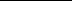 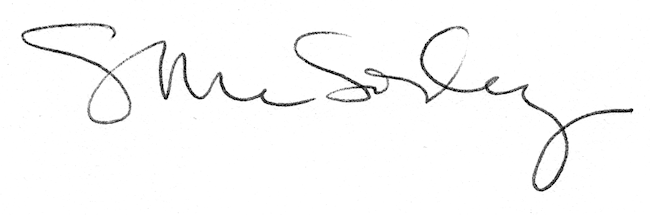 